Witajcie Kochane Dzieci. Bardzo za Wami tęskniłem. A Wy, Wy Kochane dzieci? Też tęskniłyście?Zabiorę Was dzisiaj w miejsce gdzie bardzo się dużo dzieje. Gdzie można zobaczyć wiele wspaniałych rzeczy. Gdzie jest dużo roślin i dużo owadów. Czy domyślacie się gdzie? Spróbujcie zgadnąć.Nie domyślacie się?To posłuchajcie zagadki, którą dla Was przygotowałem?Zielony dywan,
na nim kwiatów tyle.
Piją z nich nektar
pszczoły, osy i motyle.Tak, tak moje kochane dzieci . Wiedziałem, że nie będzie z tym problemów. To łąka.Więcej zagadek znajdziecie tutaj https://www.youtube.com/watch?v=anYx7nJCI4sZapraszam Was na łąkę.https://www.youtube.com/watch?v=LKLf5EN1Ff4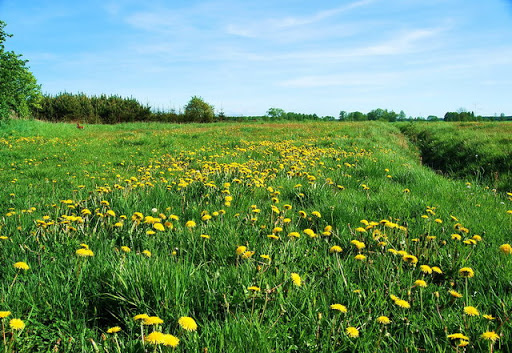 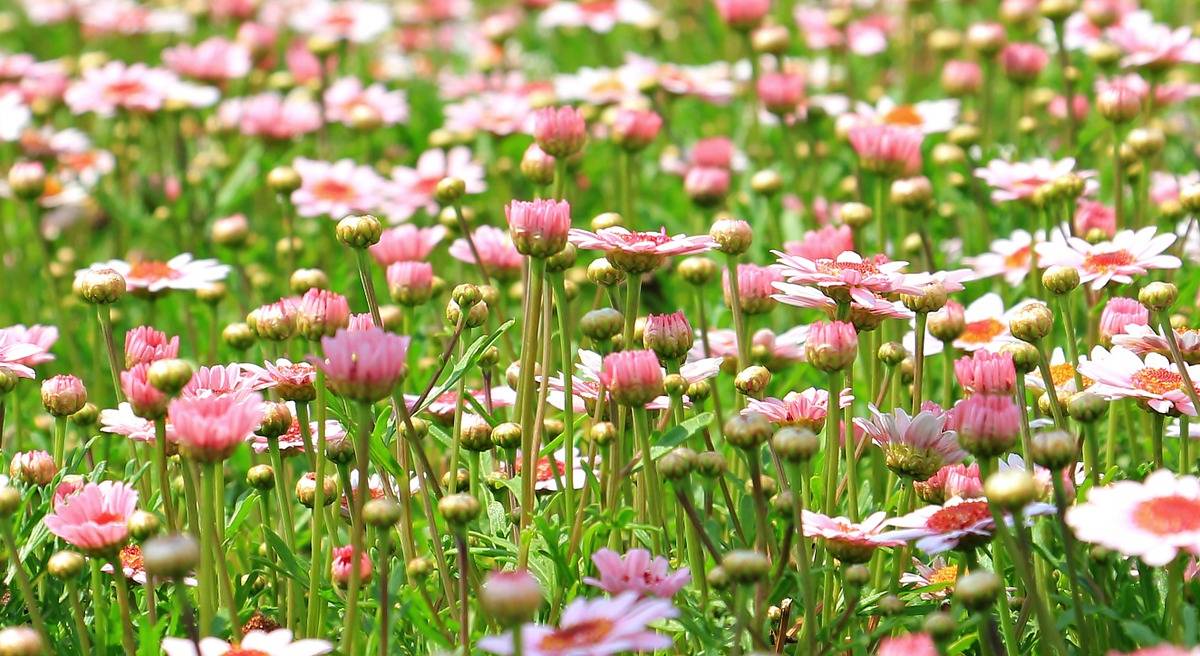 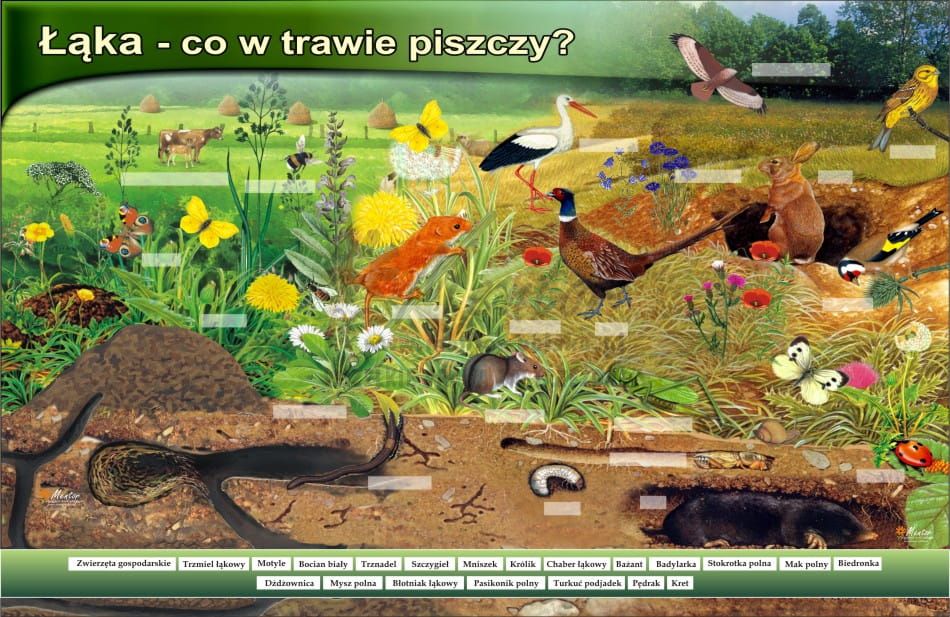 Tak bardzo lubię śpiewać. Pośpiewamy razem.https://www.youtube.com/watch?v=zUgzWqgYPeEhttps://www.youtube.com/watch?v=eOOfjYBIyakJak cudownie jest z Wami pośpiewać. Teraz to czuję się dużo młodszy. Zapraszam do wykonania łąki. Myślę, że każdy z Was świetnie sobie poradzi.https://www.youtube.com/watch?v=q85x875FfGchttps://www.youtube.com/watch?v=8wjtxhydZochttps://www.youtube.com/watch?v=lN4ZYsw9lzEWykonajcie, taką łąkę jaka najbardziej się Wam podoba. A może sami wymyślicie jak ma  wyglądać Wasza łąka i zrobicie ją według własnego pomysłu.A może ktoś z Was Kochane Przedszkolaki zrobi zdjęcie swojej łąki i wyśle ją do mnie.Przygotowałem dla Was kilka załączników.Popracujcie. Wiem, że Przedszkolaki w naszym przedszkolu są bardzo pracowite.Pozdrawiam Was serdecznie. Do zobaczenia za tydzień. Pa, pa.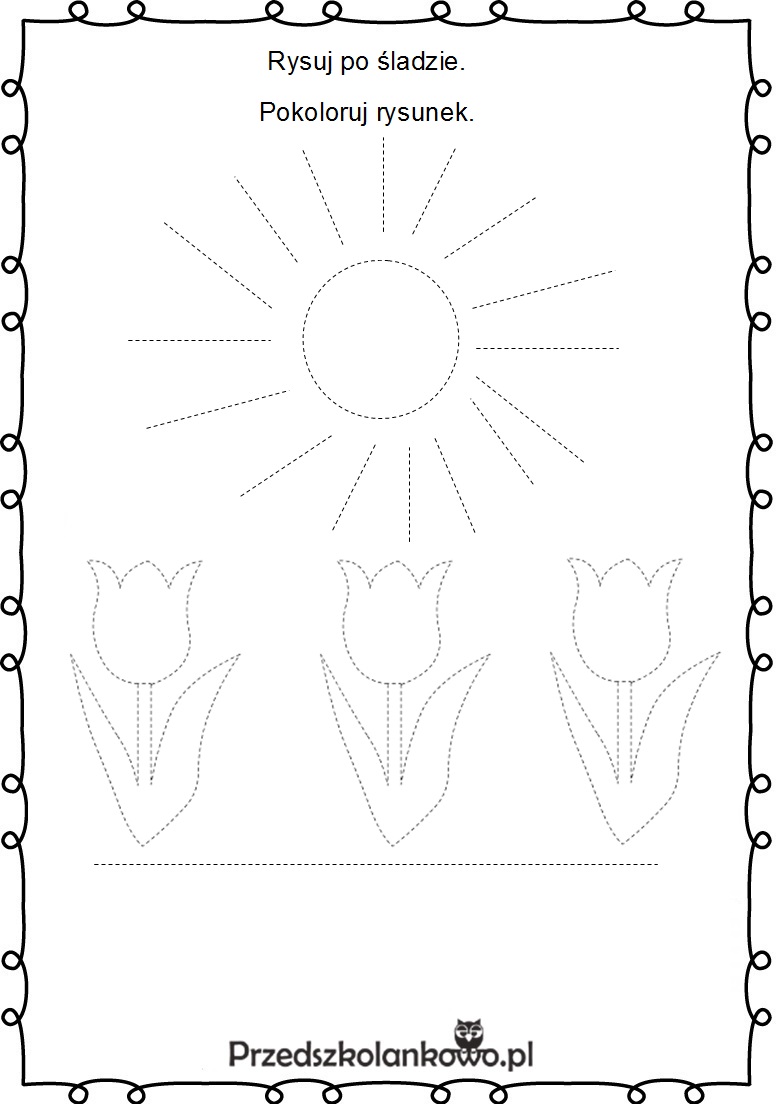 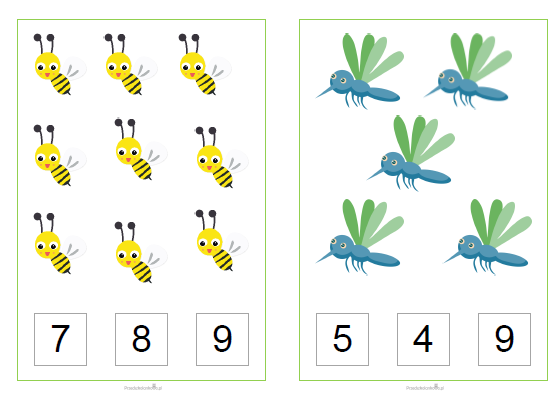 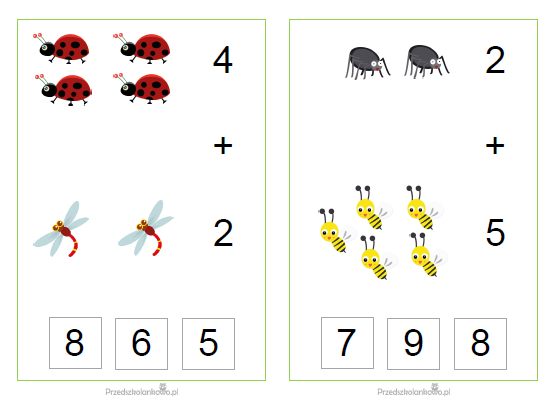 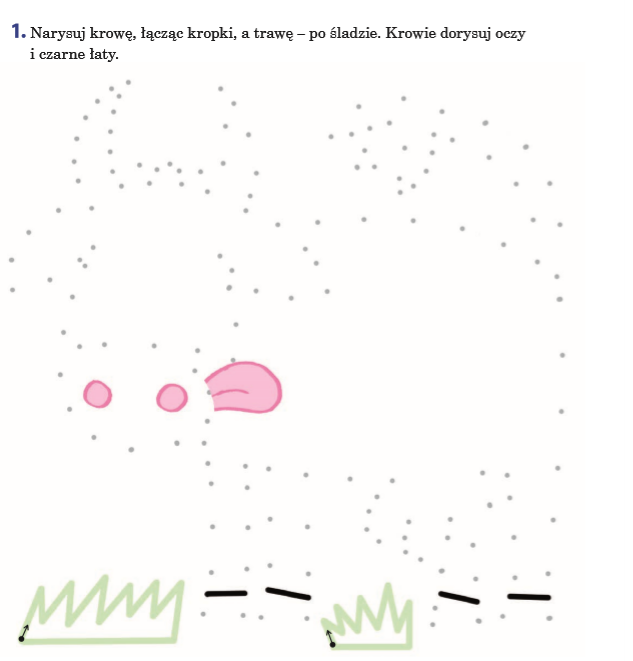 